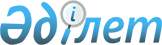 О внесении изменений и дополнения в решение Шуского районного маслихата № 22-5 от 12 ноября 2013 года "Об утверждении Правил оказания социальной помощи, установления размеров и определения перечня отдельных категорий нуждающихся граждан по Шускому району"
					
			Утративший силу
			
			
		
					Решение Шуского районного маслихата Жамбылской области от 31 марта 2015 года № 38-4. Зарегистрировано Департаментом юстиции Жамбылской области 24 апреля 2015 года № 2623. Утратило силу решением Шуского районного маслихата от 21 декабря 2017 года № 21-7
      Сноска. Утратило cилу решением Шуского районного маслихата Жамбылской области от 21.12.2017 № 21-7 (вводится в действие по истечении 10 календарных дней после первого официального опубликования).

      Примечание РЦПИ.
В тексте документа сохранена пунктуация и орфография оригинала.
      В соответствии со статьей 6 Закона Республики Казахстан "О местном государственном управлении и самоуправлении в Республике Казахстан", постановлением Правительства Республики Казахстан "Об утверждении Типовых правил оказания социальной помощи, установления размеров и определения перечня отдельных категорий нуждающихся граждан" № 504 от 21 мая 2013 года районный маслихат РЕШИЛ:
      1. Внести в решение Шуского районного маслихата № 22-5 от 12 ноября 2013 года "Об утверждении Правил оказания социальной помощи, установления размеров и определения перечня отдельных категорий нуждающихся граждан по Шускому району" (зарегистрировано в Реестре государственной регистрации нормативных правовых актов за № 2057, опубликовано в районной газете "Шуская долина" № 100 от 18 декабря 2013 года) следующие изменении и дополнения:
      В Правилах оказания социальной помощи, установления размеров и определения перечня отдельных категорий нуждающихся граждан утвержденных указанным решением:
      пункт 3 дополнить подпунктом 9) следующего содержания:
      "9) прожиточный минимум –необходимый минимальный денежный доход на одного человека, равный по величине стоимости минимальной потребительской корзины, рассчитываемой органами статистики Жамбылской области;"
      Пункт 7 изложить в новой редакции:
      "Единовременная социальная помощь к памятным датам и праздничным дням предоставляется: 
      к 9 мая:
      - участникам и инвалидам Великой Отечественной войны в размере 150 000 (сто пятьдесят тысяч) тенге;
      - гражданам, работавшим в период блокады в городе Ленинграде на предприятиях, в учреждениях и организациях города и награжденным медалью "За оборону Ленинграда" и знаком "Житель блокадного Ленинграда" в размере 30 000 (тридцать тысяч) тенге;
      - бывшим несовершеннолетним узникам концлагерей, гетто и других мест принудительного содержания, созданных фашистами и их союзниками в период второй мировой войны в размере 30 000 (тридцать тысяч) тенге;
      - женам (мужьям) умерших инвалидов войны и приравненных к ним инвалидов, а также женам (мужьям) умерших участников войны, партизан, подпольщиков, граждан, награжденных медалью "За оборону Ленинграда" и знаком "Житель блокадного Ленинграда", признававшихся инвалидами в результате общего заболевания, трудового увечья и других причин (за исключением противоправных), которые не вступали в другой брак в размере 15 000 (пятнадцать тысяч) тенге;
      Лица награжденные орденами и медалями бывшего Союза ССР за самоотверженный труд и безупречную войнскую службу в тылу в годы Великой Отечественной войны , а также лица проработавшие прослужившие не менее шести месяцев с 22 июня 1941 года по 9 мая 1945 года и не награжденные орденами и медалями бывшего Союза ССР за самоотверженный труд и безупречную войнскую службу в тылу в годы Великой Отечественной войны в размере 15 000 (пятнадцать тысяч) тенге.
      к 15 февраля:
      - военнослужащим, проходившим воинскую службу в Афганистане и военнослужащим, ставшим инвалидами вследствие ранения, контузии, увечья при прохождении воинской службы в Афганистане в размере 30 000 (тридцать тысяч) тенге;
      - семьям военнослужащих, погибших (пропавших без вести) или умерших вследствие ранения, контузии, увечья, заболевания, полученных в период боевых действий в Афганистане в размере 15 000 (пятнадцать тысяч) тенге;
      - рабочим и служащим, направлявшимся на работу в Афганистан в период с 1 декабря 1979 года по декабрь 1989 года в размере 15 000 (пятнадцать тысяч) тенге.
      к 26 апреля:
      - лицам, принимавшим участие в ликвидации последствий катастрофы на Чернобыльской атомной электростанции в 1986-1987 годах и ставшим инвалидами вследствие аварии на Чернобыльской атомной электростанции в размере 30 000 (тридцать тысяч) тенге; 
      - участникам ликвидации последствий катастрофы на Чернобыльской атомной электростанции в 1988-1989 годах в размере 15 000 (пятнадцать тысяч) к 29 августа:
      - лицам, принимавшим участие в ликвидации последствий радиационных катастроф и аварий на объектах гражданского или военного назначения, а также участвовавшие непосредственно в ядерных испытаниях и учениях в размере 30 000 (тридцать тысяч) тенге".
      Пункт 8 изложить следуюшей редакции: 
      "Периодическая (ежемесячно) социальная помошь в размере 10 000 (десять тысяч) тенге предоставляется лицам, больным туберкулезом, продолжающим лечение в амбулаторных условиях со среднедушевым доходам, в размере не прывышающего десяти кратного прожиточного минимума.".
      2. Контроль за исполнением данного решения возложить на постоянную комиссию районого маслихата по развитию социально–культурной сферы, здравоохранения, образования, развитии связи с общественным и молодежными организациями, территорий, энергетики, связи и развития админстративно -териториального устройства. 
      3. Настоящее решение вступает в силу со дня государственной регистрации в органах юстиции и вводится в действие по истечении десяти календарных дней после дня его первого официального опубликования.
					© 2012. РГП на ПХВ «Институт законодательства и правовой информации Республики Казахстан» Министерства юстиции Республики Казахстан
				
      Председатель сессии

      секретарь маслихата

Б. Саудабаев
